ISTITUTO DELLE SUORE BENEDETTINE DELLA PROVVIDENZASEDE LEGALE – VIA SAN GIULIANO 10 -16145 GENOVAC.F./P.IVA 00611740101ANNO 2018BILANCIO SCUOLA PARITARIA – SCUOLA BENEDETTA CAMBIAGIO  - VIA DELLA MOLETTA 10 -00154 ROMA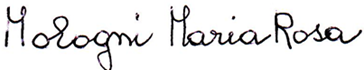 Nota di accompagnamento(L. 62 del 10.03.2000)Periodo  01-01-2018  -  31-12-2018Parte amministrativa – economica – contabileSi intende qui commentare brevemente la parte contabile riferita al prospetto di cui sopra.Essendo l’ente soggetto alla normativa degli enti non commerciale, tutte le rilevazioni e le registrazioni sono state fatte nel pieno rispetto della normativa di cui al Decreto 26/10/1972 n. 633 e successive modifiche ed integrazioni, nonché al Decreto 22/12/1986 n. 917.Tali registrazioni sono state effettuate su registri regolarmente vidimati nel pieno rispetto della normativa fiscale.STATO PATRIMONIALEQuesto prospetto comprende essenzialmente i beni ove viene svolta l’intera attività della scuola di Roma, e cioè le attrezzature, i mobili, e gli impianti specifici, oltre ai diversi debiti e crediti che nel tempo hanno determinato l’attuale composizione dell’attivo e del passivo patrimoniale.Le valutazioni fatte tengono conto dei criteri fissati dalle normative fiscali in essere, il TFR è stato calcolato in base alle vigenti leggi sul lavoro.CONTO ECONOMICOIn questo prospetto viene invece rappresentato il pulsare dell’attività economica, avendo dettagliato voce per voce i diversi costi e ricavi d’esercizio.In modo particolare si è valutato l’apporto lavorativo con criteri di assoluta prudenza, evidenziando la somma di € 45.000,00 per la scuola elementare e di € 45.000,00 per la scuola materna, relativamente all’intero lavoro svolto dalle suore all’interno dell’Istituto per i bambini e le bambine della scuola.Il risultato della gestione del periodo 01/01 – 31/12/2018, che tiene conto dei sussidi erogati durante l’anno dalle autorità competenti, è risultato negativo per € 18.183,92 per la scuola primaria e € 41.812,31 per la scuola dell’infanzia, somma di cui sinora si è fatta carico la casa madre.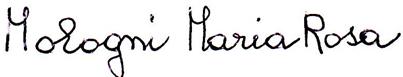 STATO PATRIMONIALETOTALEATTIVITA'ALTRI ONERI PLURIENNALI IMMOBILIIMPIANTO ELETTRICO IMPIANTO TELEFONICO IMPIANTIIMPIANTO DI RISCALDAMENTO IMPIANTO ASCENSORE ATTREZZATURE ATTREZZATURE D'UFFICIO COMPUTER ED ACCESSORI ARREDAMENTOMOBILI D'UFFICIO MANUTENZIONI STRAORDINARIE RIMANENZE FINALIERARIO C/ACCONTO IRAP ERARIO C/RIT.SUBITEBANCACASSA RISCONTI ATTIVI ERARIO C/IVA€ 27,048.10 € 111,048.94 € 9,168.40 € 2,299.00 € 10,890.79 € 10,992.00 € 32,270.60 € 66,092.72 € 3,118.74 € 7,889.02 € 35,475.61 € 2,578.15 € 161,807.91 € 1,840.00 € 933.00 € 5,472.22 € 221,921.17 € 250.00 € 7,939.40 € 526.93TOTALE ATTIVITA'€ 719,562.70PASSIVITA'DOTAZIONE NETTAF.DO AMM.TO ALTRI ONERI PLUR. F.DO AMM.TO IMMOBILIF.DO AMM.TO IMP.ELETTRICO F.DO AMM.TO IMP.TELEFONICO F.DO AMM.TO IMPIANTIF.DO AMM.TO IMPIANTO RISCALD. F.DO AMM.TO ATTREZZATURE F.DO AMM.TO ATTR.D'UFFICIO F.DO AMM.TO COMPUTER ED ACC. F.DO AMM.TO ARREDIF.DO AMM.TO MOBILI D'UFFICIO F.DO AMM.TO IMP ASCENSORE RISERVA DI RIVALUTAZ.FONDO TFRFORNITOREFATTURE DA RICEVEREDEBITI PER IVADEBITO V/INPS LAVOR.DIP. DIPENDENTI C/RETRIBUZIONI DEBITI VERSO CASA MADRE€ 258,069.72 € 17,160.08 € 45,975.98 € 2,272.71 € 2,299.00 € 3,931.91 € 10,992.00 € 56,908.27 € 3,118.74 € 4,506.98 € 33,467.45 € 2,578.15 € 6,999.72 € 2,785.90 € 118,303.21 € 14,556.43 € 8,694.90 € 1,892.94 € 17,461.55 € 16,486.87 € 151,096.42TOTALE PASSIVITA'€ 779,558.93PERDITA D'ESERCIZIO€ 59,996.23CONTO ECONOMICOTOTALESCUOLA ELEMENTARESCUOLA MATERNACOSTIENERGIA ELETTRICA GAS RISCALDAMENTO ACQUAPROGETTO SCUOLA MANUT.IMPIANTO ELETTRICO MANUT.IMPIANTO ANTINCENDIO MANUT.IMP.CONDIZIONAMENTO MANUT.MACCHINE UFF.ELETTRON. MANUTENZIONI E RIPARAZIONI CANONE MANUT.PERIODICA MANUT.IMPIANTO RISCALDAM. CANONI ASSISTENZA SOFTWARE CONSULENZECONSULENZE LEGALISPESE TENUTA CONTAB./PAGHE CONSULENZA DIREZIONALE CORSI DI FORMAZIONE ASSICURAZIONISPESE DI PULIZIA INTERNI VALORI POSTALI E BOLLATI PRESTAZIONI DI TERZI SPESE POSTALI PRESTAZIONI DIDATTICHE TASSA OCC SUOLO PUBBLICO CANONI NOLEGGIOCOSTO PER IL PERSONALE AMM.TO IMMOB.IMMATERIALI AMM.TO IMMOB.MATERIALI RIMANENZE INIZIALITASSA SUI RIFIUTI ABBUONI PASSIVI SPESE VARIE CONVEGNISPESE GIARDINO E PIANTE MEDICINALISPESE GENERALI COSTI INDEDUCIBILI GITEQUOTE ASSOCIATIVE SPESE DIVERSE BANCARIE PRESTAZIONI SUORE€ 135.44 € 2,173.34 € 835.32 € 723.52 € 137.63 € 5,264.14 € 4,635.72 € 1,467.63 € 4,084.00 € 671.00 € 1,869.65 € 440.10 € 73.18 € 595.17 € 136.16 € 3,427.50 € 5,155.15 € 1,795.84 € 875.47 € 8,247.20 € 14,932.80 € 120.00 € 2,601.29 € 28,928.17 € 292.00 € 61,523.13 € 4.50 € 6,916.00 € 155.50 € 1,044.32 € 311,692.84 € 2,455.21 € 66,854.80 € 1,720.00 € 7,689.50 € 0.83 € 1,265.48 € 560.00 € 2,135.00 € 3.82 € 1,170.00 € 743.89 € 5,429.80 € 380.00 € 193.19 € 90,000.00€ 93.45 € 1,499.60 € 576.37 € 499.23 € 94.96 € 3,632.26 € 3,198.65 € 1,012.66 € 2,817.96 € 462.99 € 1,290.06 € 303.67 € 50.49 € 410.67 € 93.95 € 2,364.98 € 3,557.05 € 1,239.13 € 604.07 € 5,690.57 € 10,303.63 € 82.80 € 1,794.89 € 19,960.44 € 201.48 € 42,450.96 € 3.11 € 4,772.04 € 107.30 € 720.58 € 222,428.02 € 1,694.09 € 46,129.81 € 1,186.80 € 5,305.76 € 0.57 € 873.18 € 386.40 € 1,473.15 € 2.64 € 807.30 € 513.28 € 3,746.56 € 262.20 € 133.30 € 45,000.00€ 41.99 € 673.74 € 258.95 € 224.29 € 42.67 € 1,631.88 € 1,437.07 € 454.97 € 1,266.04 € 208.01 € 579.59 € 136.43 € 22.69 € 184.50 € 42.21 € 1,062.53 € 1,598.10 € 556.71 € 271.40 € 2,556.63 € 4,629.17 € 37.20 € 806.40 € 8,967.73 € 90.52 € 19,072.17 € 1.40 € 2,143.96 € 48.21 € 323.74 € 89,264.82 € 761.12 € 20,724.99 € 533.20 € 2,383.75 € 0.26 € 392.30 € 173.60 € 661.85 € 1.18 € 362.70 € 230.61 € 1,683.24 € 117.80 € 59.89 € 45,000.00TOTALE COSTI€ 651,555.23€ 439,833.07€ 211,722.16CONTO ECONOMICOTOTALESCUOLA ELEMENTARESCUOLA MATERNARICAVICORRISPETTIVI SUSSIDIO ALTRI RICAVIRICAVI ACCESSORI DIVERSI ABBUONI ATTIVI SOPRAVV.ATTIVE ORD.OFFERTE RIMANENZE FINALI€ 408,837.00 € 136,805.31 € 12,993.24 € 6,162.88 € 0.85 -€ 80.28 € 25,000.00 € 1,840.00€ 281,517.55 € 108,449.08 € 8,965.34 € 4,252.39 € 0.59 -€ 55.39 € 17,250.00 € 1,269.60€ 127,319.45 € 28,356.23 € 4,027.90 € 1,910.49 € 0.26 -€ 24.89 € 7,750.00 € 570.40TOTALE RICAVI€ 591,559.00€ 421,649.15€ 169,909.85PERDITA D'ESERCIZIO59,996.2318,183.9241,812.31